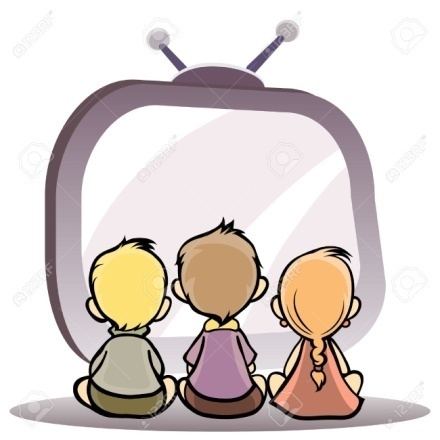 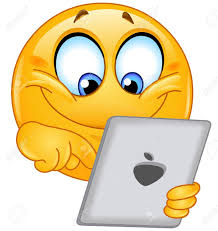 GÜNDE 1 SAATTEN FAZLA TELEVİZYON İZLEMİYORUM…SEÇENEKLER AŞAĞIDA BELİRTİLDİĞİ GİBİDİR…1 SAAT TELEVİZYON…1 SAAT BİLGİSAYAR/TABLET/TELEFON…(EĞİTİCİ OYUNLAR)30 DK PC/TABLET/TEL VE 30 DK TELEVİZYON…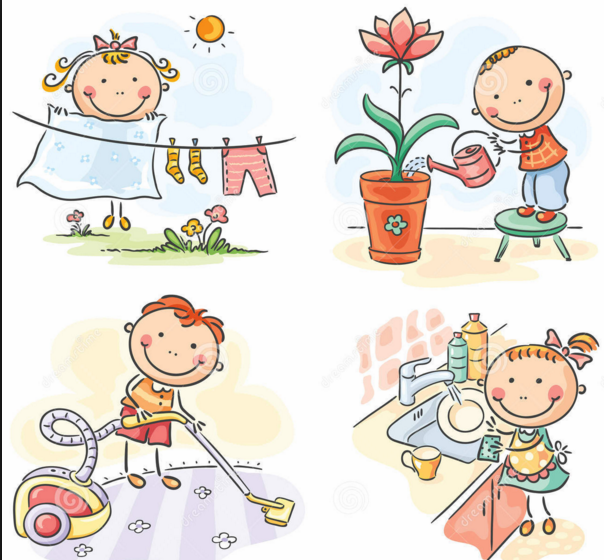 TEMİZ BİR ÇOCUK OLARAKEV İŞLERİNDE BÜYÜKLERİME YARDIMCI OLUYORUM…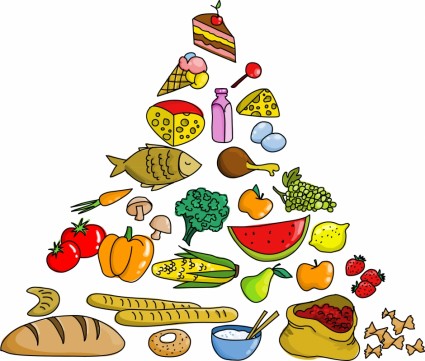 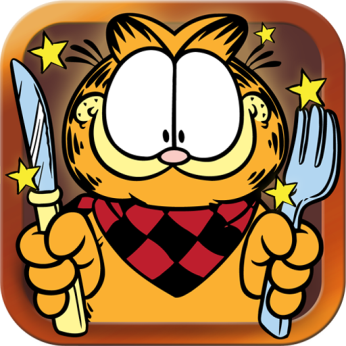 YETERLİ VE DENGELİ BESLENİYORUM…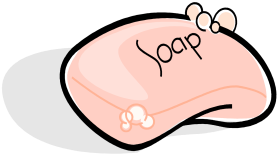 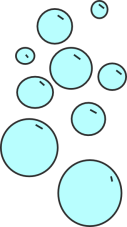 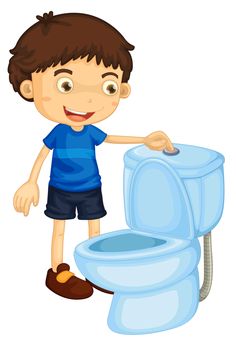 LAVABO İHTİYACIMI HİJYENİK OLARAK TEK BAŞIMA GİDEREBİLİYORUM…